　現場代理人等選任（変更）通知書【委託の場合は、管理技術者等選任通知書】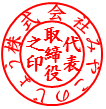 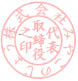 